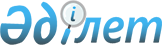 О внесении изменений и дополнения в решение Сандыктауского районного маслихата от 22 декабря 2010 года № 24/1 "О бюджете района на 2011-2013 годы"
					
			Утративший силу
			
			
		
					Решение Сандыктауского районного маслихата Акмолинской области от 7 сентября 2011 года № 28/6. Зарегистрировано Управлением юстиции Сандыктауского района Акмолинской области 20 сентября 2011 года № 1-16-133. Утратило силу в связи с истечением срока применения - (письмо Сандыктауского районного маслихата Акмолинской области от 10 июня 2013 года № 80)      Сноска. Утратило силу в связи с истечением срока применения - (письмо Сандыктауского районного маслихата Акмолинской области от 10.06.2013 № 80).

      В соответствии с подпунктом 4 пункта 2, пунктом 4 статьи 106 Бюджетного кодекса Республики Казахстан от 4 декабря 2008 года, подпунктом 1 пункта 1 статьи 6 Закона Республики Казахстан от 23 января 2001 года «О местном государственном управлении и самоуправлении в Республике Казахстан», Сандыктауский районный маслихат РЕШИЛ:



      1. Внести в решение Сандыктауского районного маслихата «О бюджете района на 2011-2013 годы» от 22 декабря 2010 года № 24/1 (зарегистрировано в Реестре государственной регистрации нормативных правовых актов № 1-16-118, опубликовано 14 января 2011 года в газете «Сандыктауские вести»), следующие изменения и дополнение:

      пункт 1 изложить в следующей редакции:

      «1. Утвердить бюджет района на 2011-2013 годы, согласно приложениям 1, 2 и 3 соответственно, в том числе на 2011 год в следующих объемах:

      1. доходы – 1590584,7 тысячи тенге, в том числе:

      налоговые поступления – 206873 тысячи тенге;

      неналоговые поступления – 12600 тысяч тенге;

      поступления от продажи основного капитала – 1500 тысяч тенге;

      поступления трансфертов – 1369611,7 тысяч тенге;

      2) затраты – 1615911,5 тысяч тенге;

      3) чистое бюджетное кредитование – 59357 тысяч тенге, в том числе:

      бюджетные кредиты – 60544 тысячи тенге;

      погашение бюджетных кредитов – 1187 тысяч тенге;

      4) сальдо по операциям с финансовыми активами – 0 тысяч тенге, в том числе:

      приобретение финансовых активов – 0 тысяч тенге;

      поступления от продажи финансовых активов государства – 0 тысяч тенге;

      5) дефицит (профицит) бюджета – -84683,8 тысячи тенге;

      6) финансирование дефицита (использование профицита) – 84683,8 тысячи тенге, в том числе:

      поступление займов – 48960 тысяч тенге;

      погашение займов – 1187 тысяч тенге;

      используемые остатки бюджетных средств – 36910,8 тысяч тенге»;

      дополнить пунктом 6-1 следующего содержания:

      «6-1. Учесть в бюджете района на 2011 год перечисление в областной бюджет трансфертов в сумме 574 тысячи тенге на компенсацию потерь областного бюджета в связи с упразднением ревизионной комиссии районного маслихата.

      Поступление в областной бюджет указанной суммы трансфертов определяется постановлением акимата района.»;

      приложения 1, 4, 5 к указанному решению изложить в новой редакции, согласно приложениям 1, 2, 3 к настоящему решению.



      2. Настоящее решение вступает в силу со дня государственной регистрации в Департаменте юстиции Акмолинской области и вводится в действие с 1 января 2011 года.      Председатель сессии

      районного маслихата                        Ш. Докаев      Секретарь районного

      маслихата                                  Ш. Сабержанов      «СОГЛАСОВАНО»      Аким Сандыктауского района                 К.Суюндиков      Начальник государственного

      учреждения «Отдел экономики

      и финансов Сандыктауского района»          Н.Мурашиди

Приложение 1 к решению

Сандыктауского районного

маслихата от 7 сентября

2011 года № 28/6

Приложение 1 к решению

Сандыктауского районного

маслихата от 22 декабря

2010 года № 24/1 Бюджет района на 2011 год

Приложение 2 к решению

Сандыктауского районного

маслихата от 7 сентября

2011 года № 28/6

Приложение 4 к решению

Сандыктауского районного

маслихата от 22 декабря

2010 года № 24/1 Целевые трансферты и бюджетные кредиты из

республиканского бюджета на 2011 год

Приложение 3 к решению

Сандыктауского районного

маслихата от 3 сентября

2011 года № 28/6

Приложение 5 к решению

Сандыктауского районного

маслихата от 22 декабря

2010 года № 24/1 Целевые трансферты из областного бюджета на 2011 год
					© 2012. РГП на ПХВ «Институт законодательства и правовой информации Республики Казахстан» Министерства юстиции Республики Казахстан
				КатегорияКатегорияКатегорияКатегорияКатегория2011 годСуммаКлассКлассКлассКласс2011 годСуммаПодклассПодклассПодкласс2011 годСуммаНаименование2011 годСумма123456I. Доходы1590584,71Налоговые поступления20687301Подоходный налог96492Индивидуальный подоходный налог964903Социальный налог1119551Социальный налог11195504Налоги на собственность681381Налоги на имущество332603Земельный налог31624Налог на транспортные средства295005Единый земельный налог221605Внутренние налоги на товары, работы и услуги151222Акцизы8643Поступления за использование природных и других ресурсов110004Сборы за ведение предпринимательской и профессиональной деятельности325808Обязательные платежи, взимаемые за совершение юридически значимых действий и (или) выдачу документов уполномоченными на то государственными органами или должностными лицами20091Государственная пошлина20092Неналоговые поступления1260001Доходы от государственной собственности19105Доходы от аренды имущества, находящегося в государственной собственности191004Штрафы, пени, санкции, взыскания, налагаемые государственными учреждениями, финансируемыми из государственного бюджета, а также содержащимися и финансируемыми из бюджета (сметы расходов) Национального Банка Республики Казахстан105001Штрафы, пени, санкции, взыскания, налагаемые государственными учреждениями, финансируемыми из государственного бюджета, а также содержащимися и финансируемыми из бюджета (сметы расходов) Национального Банка Республики Казахстан, за исключением поступлений от организаций нефтяного сектора1050006Прочие неналоговые поступления1901Прочие неналоговые поступления1903Поступления от продажи основного капитала150003Продажа земли и нематериальных активов15001Продажа земли15004Поступления трансфертов1369611,702Трансферты из вышестоящих органов государственного управления1369611,72Трансферты из областного бюджета1369611,7Функциональная группаФункциональная группаФункциональная группаФункциональная группаСуммаАдминистратор бюджетных программАдминистратор бюджетных программАдминистратор бюджетных программСуммаПрограммаПрограммаСуммаНаименование12345II. Затраты1615911,501Государственные услуги общего характера187908112Аппарат маслихата района (города областного значения)12959001Услуги по обеспечению деятельности маслихата района (города областного значения)12909002Создание информационных систем50122Аппарат акима района (города областного значения)45183,5001Услуги по обеспечению деятельности акима района (города областного значения)40704,5002Создание информационных систем2846003Капитальные расходы государственных органов1633123Аппарат акима района в городе, города районного значения, поселка, аула (села), аульного (сельского) округа108472,5001Услуги по обеспечению деятельности акима района в городе, города районного значения, поселка, аула (села), аульного (сельского) округа108472,5Финансовая деятельность21293001Услуги по реализации государственной политики в области формирования и развития экономической политики, государственного планирования, исполнения бюджета и управления коммунальной собственностью района (города областного значения)18936003Проведение оценки имущества в целях налогообложения155004Организация работы по выдаче разовых талонов и обеспечение полноты сбора сумм от реализации разовых талонов220202Оборона2367122Аппарат акима района (города областного значения)2367005Мероприятия в рамках исполнения всеобщей воинской обязанности2263006Предупреждение и ликвидация чрезвычайных ситуаций масштаба района (города областного значения)10403Общественный порядок, безопасность, правовая, судебная, уголовно-исполнительная деятельность514Правоохранительная деятельность514458Отдел жилищно-коммунального хозяйства, пассажирского транспорта и автомобильных дорог района (города областного значения)514021Обеспечение безопасности дорожного движения в населенных пунктах51404Образование976568,6464Отдел образования района (города областного значения)864781,9001Услуги по реализации государственной политики на местном уровне в области образования8743,5003Общеобразовательное обучение806534,9004Информатизация системы образования в государственных учреждениях образования района (города областного значения)4891,5005Приобретение и доставка учебников, учебно-методических комплексов для государственных учреждений образования района (города областного значения)9195006Дополнительное образование для детей 18142015Ежемесячные выплаты денежных средств опекунам (попечителям) на содержание ребенка сироты (детей-сирот), и ребенка (детей), оставшегося без попечения родителей9853021Увеличение размера доплаты за квалификационную категорию учителям школ и воспитателям дошкольных организаций образования7422467Отдел строительства района (города областного значения)111786,7037Строительство и реконструкция объектов образования111786,706Социальная помощь и социальное обеспечение50869,7451Отдел занятости и социальных программ района (города областного значения)50869,7001Услуги по реализации государственной политики на местном уровне в области обеспечения занятости и реализации социальных программ для населения12513002Программа занятости11167005Государственная адресная социальная помощь2649006Жилищная помощь1696007Социальная помощь отдельным категориям нуждающихся  граждан по решениям местных представительных органов7537,7010Материальное обеспечение детей-инвалидов, воспитывающихся и обучающихся на дому363011Оплата услуг по зачислению, выплате и доставке пособий и других социальных выплат186014Оказание социальной помощи нуждающимся гражданам на дому3692016Государственные пособия на детей до 18 лет3392017Обеспечение нуждающихся инвалидов обязательными гигиеническими средствами и предоставление услуг специалистами жестового языка, индивидуальными помощниками в соответствии с индивидуальной программой реабилитации инвалида1238023Обеспечение деятельности центров занятости643607Жилищно-коммунальное хозяйство136678,6123Аппарат акима района в городе, города районного значения, поселка, аула (села), аульного (сельского) округа243010Содержание мест захоронений и погребение безродных243458Отдел жилищно-коммунального хозяйства, пассажирского транспорта и автомобильных дорог района (города областного значения)108040,6012Функционирование системы водоснабжения и водоотведения76216,4015Освещение улиц в населенных пунктах7841016Обеспечение санитарии населенных пунктов5413018Благоустройство и озеленение населенных пунктов368028Развитие коммунального хозяйства950033Развитие, обустройство и (или) приобретение инженерно-

коммуникационной инфраструктуры17252,2467Отдел строительства района (города областного значения)28395003Строительство и (или) приобретение жилья государственного коммунального жилищного фонда25829006Развитие системы водоснабжения256608Культура, спорт, туризм и информационное пространство181191,1455Отдел культуры и развития языков района (города областного значения)164527001Услуги по реализации государственной политики на местном уровне в области развития языков и культуры5558003Поддержка культурно-досуговой работы134710006Функционирование районных (городских) библиотек18965007Развитие государственного языка и других языков народа Казахстана5294456Отдел внутренней политики района (города областного значения)8951001Услуги по реализации государственной политики на местном уровне в области информации, укрепления государственности и формирования социального оптимизма граждан3751002Услуги по проведению государственной информационной политики через газеты и журналы4691003Реализация региональных программ в сфере молодежной политики509465Отдел физической культуры и спорта района (города областного значения)7713,1001Услуги по реализации государственной политики на местном уровне в сфере физической культуры и спорта4034,1006Проведение спортивных соревнований на районном (города областного значения) уровне160007Подготовка и участие членов сборных команд района (города областного значения) по различным видам спорта на областных спортивных соревнованиях351910Сельское, водное, лесное, рыбное хозяйство, особо охраняемые природные территории, охрана окружающей среды и животного мира, земельные отношения36068,4459Отдел экономики и финансов района (города областного значения)7758,4099Реализация мер социальной поддержки специалистов социальной сферы сельских населенных пунктов7758,4473Отдел ветеринарии района (города областного значения)14623001Услуги по реализации государственной политики на местном уровне в сфере ветеринарии4955011Проведение противоэпизоотических мероприятий9668477Отдел сельского хозяйства и земельных отношений района (города областного значения)13687001Услуги по реализации государственной политики на местном уровне в сфере сельского хозяйства и земельных отношений1368711Промышленность, архитектурная , градостроительная и строительная деятельность7901467Отдел строительства района (города областного значения)5078001Услуги по реализации государственной политики на местном уровне в области строительства5078468Отдел архитектуры и градостроительства района (города областного значения)2823001Услуги по реализации государственной политики в области архитектуры и градостроительства на местном уровне2755003Разработка схем градостроительного развития территории района и генеральных планов населенных пунктов6812Транспорт и коммуникации11137,2458Отдел жилищно-коммунального хозяйства, пассажирского транспорта и автомобильных дорог района (города областного значения)11137,2023Обеспечение функционирования автомобильных дорог11137,213Прочие14152458Отдел жилищно-коммунального хозяйства, пассажирского транспорта и автомобильных дорог района (города областного значения)6614,5001Услуги по реализации государственной политики на местном уровне в области жилищно-коммунального хозяйства, пассажирского транспорта и автомобильных дорог6614,5469Отдел предпринимательства района (города областного значения)4718001Услуги по реализации государственной политики на местном уровне в области развития предпринимательства и промышленности4718459Отдел экономики и финансов района (города областного значения)2819012Резерв местного исполнительного органа района (города областного значения)281915Трансферты10556,4459Отдел экономики и финансов района (города областного значения)10556,4006Возврат неиспользованных (недоиспользованных) целевых трансфертов9982,4024Целевые текущие трансферты в вышестоящие бюджеты в связи с передачей функций государственных органов из нижестоящего уровня государственного управления в вышестоящий574III. Чистое бюджетное кредитование59357Бюджетные кредиты6054410Сельское, водное, лесное, рыбное хозяйство, особо охраняемые природные территории, охрана окружающей среды и животного мира, земельные отношения60544459Отдел экономики и финансов района (города областного значения)60544018Бюджетные кредиты для реализации мер социальной поддержки специалистов социальной сферы сельских населенных пунктов605445Погашение бюджетных кредитов11871Погашение бюджетных кредитов, выданных из государственного бюджета118713Погашение бюджетных кредитов, выданных из местного бюджета физическим лицам1187IV. Сальдо по операциям с финансовыми активами0V. Дефицит (профицит) бюджета-84683,8VI. Финансирование дефицита (использование профицита) бюджета84683,87Поступления займов489602Договоры займа4896003Займы, получаемые местным исполнительным органом района (города областного значения)4896016Погашение займов1187459Отдел экономики и финансов района (города областного значения)1187005Погашение долга местного исполнительного органа перед вышестоящим бюджетом11878Используемые остатки бюджетных средств36910,88Остатки бюджетных средств36910,81Свободные остатки бюджетных средств36910,801Свободные остатки бюджетных средств36910,8НаименованиеСумма23Всего182 512,4Целевые текущие трансферты79 582,4в том числе:Отдел ветеринарии района9 668Проведение противоэпизоотических мероприятий9 668Отдел экономики и финансов района7 758,4Реализация мер социальной поддержки специалистов социальной сферы сельских населенных пунктов7 758,4Отдел образования района54 766Реализация государственного образовательного заказа в дошкольных организациях образования18 240Оснащение учебным оборудованием кабинетов физики, химии и биологии в государственных учреждениях основного среднего и общего среднего образования8 194Создание лингафонных и мультимедийных кабинетов в государственных учреждениях начального, основного среднего и общего среднего образования11 082Ежемесячные выплаты денежных средств опекунам (попечителям) на содержание ребенка сироты (детей-сирот), и ребенка (детей), оставшегося без попечения родителей9 828Увеличение размера доплаты за квалификационную категорию учителям школ и воспитателям дошкольных организаций образования7 422Отдел занятости и социальных программ района7 390,0Реализация мероприятий Программы занятости 2020, в том числе:7 390,0частичное субсидирование заработной платы954,0создание центров занятости6 436,0Целевые трансферты на развитие42 386,0Отдел жилищно-коммунального хозяйства, пассажирского транспорта и автомобильных дорог района17 252,2Развитие, обустройство и (или) приобретение инженерно-коммуникационной инфраструктуры17 252,2Отдел строительства района25 133,8Строительство и (или) приобретение жилья государственного коммунального жилищного фонда25 133,8Бюджетные кредиты60 544в том числе:Отдел экономики и финансов района60 544Бюджетные кредиты местным исполнительным органам для реализации мер социальной поддержки специалистов социальной сферы сельских населенных пунктов60 544НаименованиеСумма12Всего259 725,2Целевые текущие трансферты147 938,5в том числе:Отдел образования района17 167,9Капитальный ремонт объектов образования14 467,9Развитие лыжного спорта2 700Отдел занятости и социальных программ района1 705,7Оказание социальной помощи участникам и инвалидам Великой отечественной войны на расходы за коммунальные услуги820,3Оплата за учебу в колледжах студентам из малообеспеченных и многодетных семей сельской местности Сандыктауского района885,4Отдел жилищно-коммунального хозяйства, пассажирского транспорта и автомобильных дорог района68 769,9Капитальный ремонт объектов водоснабжения68 769,9Отдел культуры и развития языков района60 295,0Капитальный ремонт объектов культуры60 295,0Целевые трансферты на развитие111 786,7в том числе:Отдел строительства района111 786,7Строительство и реконструкция объектов образования111 786,7